 NIEPUBLICZNE PRZEDSZKOLE PLASTUŚ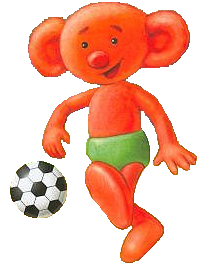                         KARTA ZGŁOSZENIA DZIECKA                           na rok szkolny 201.../201...Dane Dziecka:Imię i nazwisko		Data i miejsce urodzenia		Data imienin		PESEL		Adres zamieszkania		Telefon domowy		Dodatkowe istotne informacje o dziecku:					Dane Mamy (Opiekuna):Imię i nazwisko		Miejsce pracy		Telefon kontaktowy		E-mail		Dane Taty (Opiekuna):Imię i nazwisko		Miejsce pracy		Telefon kontaktowy		E-mail		Inne osoby upoważnione do odbioru dziecka z przedszkola (seria i nr dowodu):W jakich godzinach dziecko będzie przebywać w przedszkolu:od godz. ………………….……. do godz. ……………..……………. (maksymalnie 10 godzin)Wyrażam zgodę na przetwarzanie moich danych osobowych na potrzeby rekrutacji dziecka oraz realizacji zadań oświatowych Przedszkola Plastuś, w rozumieniu ustawy z dnia 29 sierpnia 1997r. o ochronie danych osobowych (Dz.U. z 1997r. nr 133, poz 883)							     		Podpisy rodziców (opiekunów): Bełżyce, dn.  ……………………………………..			         